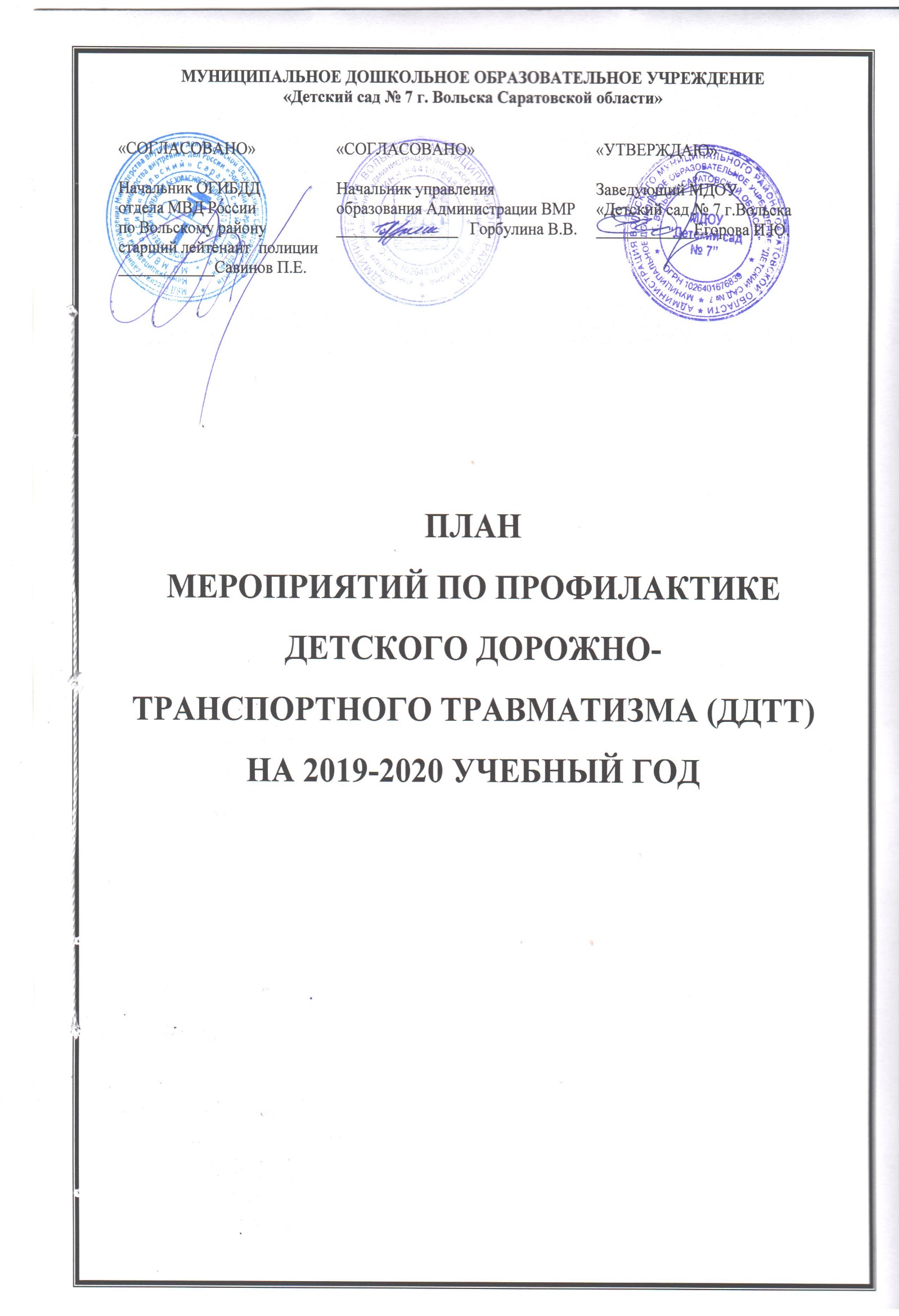 Перспективный тематический план работыМуниципального дошкольного образовательного учреждения«Детского сада №7  г.Вольска Саратовской области»по профилактике дорожно-транспортного травматизма                                                                           Младший дошкольный возраст	 Средний дошкольный возрастСтарший дошкольный возрастПодготовительная к школе группаМесяцТема НОДСовместная деятельность  воспитателя и детейРабота с родителямиСентябрьРассказ воспитателя «Мы идем по тротуару»(Т.А.Шорыгина «О правилах дорожного движения» 2011)П/и «Воробушки и автомобиль»Д/и «Найди свой цвет»Оформление наглядной агитации, информации по ОБЖОзнакомление с Программой знаний и умений детей 2,5 -3,5- лет по данной теме  Выставка рисунков «Осторожно: опасность!»ОктябрьКонструирование из строительного материала  «Дорога для машин и пешеходов»П/и «Цветные автомобили»Строительные игрыВыставка литературы  на тему «Дети и дорога»НоябрьЗнакомство со светофоромРассматривание светофора  Чтение произведения О. Тарутина «Для  чего нам нужен светофор»Досуг «По дороге в детский сад»Д/з: Закрепить дома знание сигналов светофора. Выучить отрывок из стихотворения С.Михалкова «Если свет зажегся красный,Значит, двигаться опасно,Свет зеленый говорит:«Проходите, путь открыт!»ДекабрьРисование «Светофор»Д/и «Соберем светофор»Д/и  «Красный, зеленый»Обновление наглядной агитации, информации по ОБЖЯнварь«На дороге может быть опасно»Чтение стихотворения М. Пляцковского «Стоп, машина!»Д/з: Выучить с ребенком правило:              Перед быстрою машиной                  Никому нельзя бежать.            У дороги надо маму                    Крепко за руку держать.ФевральЗнакомство с автобусомНаблюдения на прогулкахД/и «Сложи картинку» (2 части)Выставка дидактических плакатов «Дети и дорога»Встреча с инспектором ГИБДДМартАппликация «Автобус»Рассматривание картины «Едем в автобусе» С/р игра «Путешествие»Обновление наглядной агитации, информации по ОБЖАпрельРассматривание  грузового автомобиля Наблюдения на прогулкахСоздание альбома «Какие бывают автомобили»Д/з:  Подобрать картинки с изображением грузовых автомобилей разных видовМайКонструирование из конструктора «Лего» «Ворота для автомобилей»Рассматривание альбома «Какие бывают автомобили»Д/и «Сложи картинку» (4 части)Лото «Транспорт»Индивидуальные беседы о динамике усвоения ребенком знаний и умений по данному разделу программыРазвлечение «Как кот Мурзик познакомился с правилами дорожного движения»Родительское собрание «Детское кресло в каждую машину!» (Н.В.Елжова « ПДД в детском саду»2011 г.)МесяцТема НОДСовместная деятельность  воспитателя и детейРабота с родителямиРабота с родителямиСентябрь«Беседа о правилах дорожного движения»(Т.Ф.Саулина «Три сигнала светофора»2008г.) «Велосипед-мой друг»Игры с песком «Улица нашего города»Обсуждение ситуаций «Я -пассажир»Оформление наглядной агитации, информации по ОБЖОзнакомление с Программой знаний и умений детей  3,5 – 4,5 лет по данной темеАнкетирование родителей воспитанников «Я и мой ребенок на улицах поселка»Д/з: Выучить с ребенком домашний адресОформление наглядной агитации, информации по ОБЖОзнакомление с Программой знаний и умений детей  3,5 – 4,5 лет по данной темеАнкетирование родителей воспитанников «Я и мой ребенок на улицах поселка»Д/з: Выучить с ребенком домашний адресВыставка рисунков «Осторожно: опасность!»Октябрь«Дорога не место для игр» (Т.А.Шорыгина «О правилах дорожного движения» 2011)Беседа «Как я шел в детский сад»Выставка методической литературы по темеД/з «При переходе проезжей части обращать внимание детей на обозначения пешеходных переходов» Выучить отрывок из стихотворения Выставка методической литературы по темеД/з «При переходе проезжей части обращать внимание детей на обозначения пешеходных переходов» Выучить отрывок из стихотворения НоябрьРисование «Наш помощник – светофор»Изготовление атрибутов для п/иП/и «Цветные автомобили»П/и «Красный, желтый, зеленый»Выставка детской художественной литературы по теме Д/з: Повторить правила перехода через проезжую часть по сигналам светофора. Выставка детской художественной литературы по теме Д/з: Повторить правила перехода через проезжую часть по сигналам светофора. ДекабрьЦелевая прогулка «Наблюдение за движущимся транспортом»Беседа о труде водителяПополнение альбома «Какие бывают автомобили»Родительское собрание «Безопасность детей на улице» (Т.Ф.Саулина «Три сигнала светофора»2008г.)Д/з: Подобрать картинки с изображением общественного транспортаРодительское собрание «Безопасность детей на улице» (Т.Ф.Саулина «Три сигнала светофора»2008г.)Д/з: Подобрать картинки с изображением общественного транспортаЯнварьАппликация+рисование «Улицы города»Досуг «Необычные приключения» («Педагогический опыт»выпуск 34)Распространение памяток о профилактике детского дорожно-транспортного травматизма.Выставка д/и, пособий по ознакомлению дошкольников с ПДДРаспространение памяток о профилактике детского дорожно-транспортного травматизма.Выставка д/и, пособий по ознакомлению дошкольников с ПДДФевральКонструирование «Гараж для машины»Рассматривание альбома «Какие бывают автомобили»Строительные игры «Машины на нашей улице»Д/з: Рисование «Самый лучший автомобиль»Встреча с инспектором ГИБДДД/з: Рисование «Самый лучший автомобиль»Встреча с инспектором ГИБДДМартЦелевая прогулка к автобусной остановкеП/и «Трамвай»Разучивание песни-игры «Автобус»П/и «Трамвай»Разучивание песни-игры «Автобус»Обновление наглядной агитации, информации по ОБЖД/з: Совершить поездку на автобусеАпрельБеседа о правилах поведения в общественном транспортеБеседа «Как я ехал в автобусе»Изготовление атрибутов для с/р игры «Пассажиры»С/р игра «Пассажиры»Привлечь родителей воспитанников к изготовлению атрибутов к с/р игре «Пассажиры»Привлечь родителей воспитанников к изготовлению атрибутов к с/р игре «Пассажиры»Май«Зачем нужны дорожные знаки?»Чтение стихотворений «Мяч» С. Маршака, «Самокат» Н. Кончаловской Индивидуальные беседы о динамике усвоения ребенком знаний и умений по данному разделу программыИндивидуальные беседы о динамике усвоения ребенком знаний и умений по данному разделу программыРазвлечение  « В гости к крокодилу Гене» (Саулина Т.Ф. «Три сигнала светофора» 2008 г.)МесяцТема НОДСовместная деятельность  воспитателя и детей Работа с родителямиСентябрьЦелевая прогулка «Улицы нашего города»Чтение рассказа И. Серебрякова «Улица, где все спешат», стихотворения С. Михалкова            « Шагая осторожно»Катание на самокатах, велосипедахВстреча с инспектором ГИБДДОформление наглядной агитации, информации по ОБЖОзнакомление с Программой знаний и умений детей 4,5 – 5,5 лет по данной темеАнкетирование родителей воспитанников «Я и мой ребенок на улицах поселка»Д/з: Повторить с ребенком знание домашнего адресаВыставка рисунков «Осторожно: опасность!»Октябрь«Переходим через дорогу, где нет светофора»Рассматривание картины «Регулировщик»Разучивание песни «Пешеход»Чтение рассказа Н.Носова «Автомобиль»П/и «Светофор», «Стоп» Встреча с инспектором ГИБДДВыставка детской художественной литературы по темеМатериал наглядной агитации: «Переходим через улицу»Памятки для родителей «Правила перехода через дорогу»Д/з: Выучить с детьми правило перехода через дорогуСоставить рассказ «Мой путь в детский сад»Ноябрь«Наши помощники – дорожные знаки»Аппликация «Дорожные знаки» (для с/р игр)Беседа «Как я иду в детский сад»Лото «Дорожные знаки»Д/и «Светофор»Встреча с инспектором ГИБДДД/з: Обратить внимание детей на знаки дорожного движения, встречающиеся по дороге в детский сад. Совместное творчество с ребенком: «Дорожный знак»Развлечение « Безопасные дороги нашего города»Декабрь«Дорожная азбука в загадках»Изготовление макета дорожного движения Анализ видеоситуаций развивающей игры «Что такое хорошо, и что такое плохо»Д/и «Подбери знак»Встреча с инспектором ГИБДДРодительское собрание «Ребенок и правило дорожного движения» (С.В.Чиркова «Родительские собрания в детском саду(старшая группа)»2009 г.)Д/з: Подобрать загадки о видах транспорта, ПДД.Выучить с ребенком одну из загадок.Январь«Когда на улице скользко»Чтение стихотворения И. Лешкевича «Гололед»Катание по ледяным дорожкамЗимний спортивный праздник «Нам на улице не страшно» Материал наглядной агитации «Скользкая дорога»Приглашение на зимний спортивный праздникФевральЦелевая прогулка к автобусной остановке. Наблюдение за трудом водителяИзготовление атрибутов для с/р игры                                                  С/р игра  «Движеньем полон город»  . Стихотворение-игра В. Семернина «Запрещается-разрешается» . Встреча-беседа «Мой папа работает водителем»Приглашение пап, работающих водителями, на встречу-беседу с детьми.Привлечение родителей к изготовлению атрибутов для с/р игрВстреча с инспектором ГИБДДМарт«Машины – помощники»(общественный транспорт)Рассматривание альбома «Какие бывают автомобили»Игровые ситуации: «Я еду в автобусе», «Я покупаю билет в кассе»Конструирование из бросового материала «Транспорт»Обновление наглядной агитации, информации по ОБЖД/з Совместное творчество с   ребенком «Транспорт» (конструирование из бросового материала)Групповая выставка моделей транспорта из бросового материалаАпрель«Машины - спасатели»(специальные машины)Пополнение альбома «Какие бывают автомобили»Д/и «Четвертый лишний», «Собери целое»Игры на площадке ПДДДосуг «На чем люди ездят»Д/з: подобрать картинки с изображением служебного транспортаМай«Быть примерным пешеходом и пассажиром»Катание на самокатах, велосипедах по дорожкам детского сада Рассматривание плакатов по ПДДВстреча с инспектором ГИБДДВыставка плакатов по ПДДД/з: Выучить с детьми правило: Можно ездить по бульвару,По дорожке беговой,Но нельзя по тротуару,И нельзя по мостовойИндивидуальные беседы о динамике усвоения ребенком знаний и умений по данному разделу программыМесяцТема НОДСовместная деятельность  воспитателя и детейРабота с родителямиСентябрьЭкскурсия по городу «Дорожное движение в нашем городе»Катание на самокатах, велосипедах, игры с мячомЧтение стихотворения А. Гангова «Кто храбрей»Конструирование «На чем мы ездили отдыхать».С/р игра «Едем в отпуск».Встреча с инспектором ГИБДДОформление наглядной агитации, информации по ОБЖОзнакомление с Программой знаний и умений детей 5,5 – 6,5 лет по данной теме                                            Анкетирование родителей воспитанников «Я и мой ребенок на улицах поселка» Выставка рисунков «Осторожно: опасность!»ОктябрьПравила пешеходовЗаучивание  стихотворения В.Кожевникова «Песенка о правилах»Чтение  сказки Г Юрмин «Любопытный мышонок»Игровые ситуации «Мы с мамой идем в магазин», «Мы с мамой торопимся в детский сад»Встреча с инспектором ГИБДДВыставка методической литературы по темеД/з: Закрепить с ребенком  знание домашнего адресаСоставить маршрут  от дома до детского садаВыучить правило: «Полезно знать для пешеходовОбозначенье переходов.Чтоб выбрать верный путь  прямойПуть к школе, скверу и домой!»Развлечение «Красный желтый зеленый» (Т.Е.Харченко «Физкультурные праздники в детском саду»2011)НоябрьЗнакомство с трудом взрослых. Встреча с инспектором ГИБДДСоставление рассказа по картине «Регулировщик» Чтение стихотворений «Милиционер» С. Маршака, «Постовой» Я. Пишумова » («Три сигнала светофора», сост.Т.Ф. Саулина, 1989,с.46)     Д/и «Дорога», «Кому что нужно?»      С/р игра «Перекресток»Выставка детской художественной литературы по темеД/з: Выучить с ребенком одно из предложенных стихотворенийПривлечение родителей к изготовлению атрибутов для с/р игрДекабрьПереход проезжей части в разное время годаРисование «Светофорчики»П/и «Тише едешь – дальше будешь»Д/и «Лото осторожностей»Родительское собрание «Азбука безопасности для детей и взрослых» (Н.В.Елжова « ПДД в детском саду»2011 г.)ЯнварьСпециальный транспортЧтение стихотворения Я. Пишумова «Говорящая машина» («Три сигнала светофора», сост.Т.Ф. Саулина, 1989)Пополнение альбома «Какие бывают автомобили»Д/з: Подобрать картинки с изображением машин специального назначения.Привлечение родителей  к изготовлению атрибутов для с/р игрФевральОбобщающее занятие «Транспорт»(Т.А.Шорыгина «О правилах дорожного движения» 2011)Рассматривание альбома «Какие бывают автомобили»Аппликация «Машины бывают разные»Д/и «Четвертый лишний», «Чего не стало», «Собери целое», «Кому что нужно»С/р игра «Автопарк»Встреча с инспектором ГИБДДД/з: подобрать и выучить загадки  о правилах дорожного движения, нарисовать отгадку к одной из загадок.МартКоллективное творчество: изготовление плакатов «Помни правила движения!»Составление рассказов по плакатамРазвлечение «Зеленый огонек» (Т.Ф.Саулина «Три сигнала светофора»2008г.)Д/з: Нарисовать рисунок-плакат «Помни правила движения!»АпрельОбобщающее занятие «Законы улиц и дорог» (с использованием изготовленных плакатов)Д/и «Лото осторожностей», «Найди ошибку», «Так –не так»Строительные игры «Улицы и дороги»Встреча с инспектором ГИБДДВыставка детских плакатов «Помни правила движения!»Д/з: Составить маршрут от дома до школыМай «Берегись автомобиля» (Т.Ф.Саулина «Три сигнала светофора»2008г.)Продуктивная деятельность «Изготовление закладки для книг и «Светофорчик» (Н.В.Елжова « ПДД в детском саду»2011 г.)Развлечение «Путешествие в Светофории»Встреча с инспектором ГИБДДД/з: Выучить с детьми правило:                      Надо помнить ежечасно:                      У дорог играть опасно!                     Надо место выбирать                    Где не страшно поиграть.Индивидуальные беседы о динамике усвоения ребенком знаний и умений по данному разделу программы